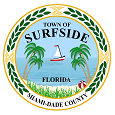 TOWN OF SURFSIDEPLANNING AND ZONING BOARD AND DESIGN REVIEW BOARD MEETING Town Hall Commission Chambers9293 Harding Ave., 2nd FloorSurfside, Florida 33154  OCTOBER 30, 20147:00 PMAGENDA DESIGN REVIEW BOARDCALL TO ORDER  ROLL CALLAPPROVAL OF MINUTES: SEPTEMBER 30, 2014 DESIGN REVIEW BOARD APPLICATIONS:	A. Request of the Owner of Property located at 9455 Collins Avenue The applicant is requesting to install a monument sign. B. Request of the Owner of Property located at 9458 Harding Avenue             The tenant is requesting to install a wall sign. C. Request of the Owner of Property located at 9033 Emerson AvenueThe applicant is requesting to add a new bathroom and a walk in closet to the master bedroom.   D. Request of the Owner of Property located at 9480 Bay DriveThe applicant is requesting to build a new single-family house. E. Request of the Owner of Property located at 9432 Bay Drive The applicant is requesting to build an addition.F. Request of Property Owner of Property located at 8934 Froude AvenueThe applicant is requesting a garage conversion.G. Request of Property Owner of Property located at 8874 Dickens Avenue The applicant is requesting a first floor and second floor addition. H. Request of the Owner of Property located at 801_ 88th StreetThe applicant is requesting to build an addition.  ADJOURNMENT. PLANNING AND ZONING BOARD AGENDA   OCTOBER 30, 20147:00 PMCALL TO ORDER  ROLL CALLAPPROVAL OF MINUTES: QUASI-JUDICIAL APPLICATION:	Please be advised that the following item on the Agenda is Quasi-Judicial in 	nature. If you wish to object or comment upon an item, please complete a 	Public 	Speaker’s Card indicating the Agenda item number on which you 	would like to comment. You must be sworn in before addressing the Board 	and you may be subject to cross-examination.  If 	you refuse to submit to 	cross-examination, the Board will not consider your comments in its final 	deliberation.  Please also disclose any Ex-Parte communications you may have 	had with any Board member. Board members must also do the same.801- 88th Street Variance– A RESOLUTION OF THE TOWN OF SURFSIDE, FLORIDA PLANNING & ZONING BOARD CONSIDERING THE APPLICATION OF 801_88TH STREET TO PERMIT A VARIANCE FROM THE REQUIREMENTS OF SECTION 90-54.5 OF THE TOWN OF SURFSIDE CODE OF ORDINANCES; TO CONNECT A DETACHED GARAGE TO THE HOME TO ALLOW THE EXISTING SINGLE FAMILY HOME TO CONVERT THE GARAGE TO ADDITIONAL LIVING SPACE; PROVIDING FOR RECOMMENDATION OF APPROVAL; PROVIDING FOR AN EFFECTIVE DATE.ORDINANCES:  Sight Triangle Ordinance – AN ORDINANCE OF THE TOWN COMMISSION OF THE TOWN OF SURFSIDE, FLORIDA AMENDING CHAPTER 90 “ZONING” AMENDING CODE SECTION 90-52 “REQUIRED CLEARANCES” AND STRIKING CODE SECTION 90-92 “SIGHT TRIANGLES AND CLEARANCES”; PROVIDING FOR INCLUSION IN THE CODE; REPEALING ALL ORDINANCES OR PARTS OF ORDINANCES IN CONFLICT HEREWITH; AND PROVIDING FOR AN EFFECTIVE DATE.6.   DISCUSSION ITEMS:	A. Lot Coverage  	B. Future Agenda Items  7.   PERMITS ISSUED AND REVENUE REPORT FOR SEPTEMBER 2014.        	 [To be delivered separately]                           8.   ADJOURNMENT. THIS MEETING IS OPEN TO THE PUBLIC.  IN ACCORDANCE WITH THE AMERICANS WITH DISABILITIES ACT OF 1990, ALL PERSONS ARE DISABLED; WHO NEED SPECIAL ACCOMMODATIONS TO PARTICIPATE IN THIS MEETING BECAUSE OF THAT DISABILITY SHOULD CONTACT THE OFFICE OF THE TOWN CLERK AT 305-893-6511 EXT. 226 NO LATER THAN FOUR DAYS PRIOR TO SUCH PROCEEDING.  HEARING IMPAIRED PERSONS MAY CONTACT THE TDD LINE AT 305-893-7936. IN ACCORDANCE WITH THE PROVISIONS OF SECTION 286.0105, FLORIDA STATUTES, ANYONE WISHING TO APPEAL ANY DECISION MADE BY THE TOWN OF SURFSIDE COMMISSION, WITH RESPECT TO ANY MATTER CONSIDERED AT THIS MEETING OR HEARING, WILL NEED A RECORD OF THE PROCEEDINGS AND FOR SUCH PURPOSE, MAY NEED TO ENSURE THAT A VERBATIM RECORD OF THE PROCEEDINGS IS MADE WHICH RECORD SHALL INCLUDE THE TESTIMONY AND EVIDENCE UPON WHICH THE APPEAL IS TO BE BASED. AGENDA ITEMS MAY BE VIEWED AT THE OFFICE OF THE TOWN CLERK, TOWN OF SURFSIDE TOWN HALL, 9293 HARDING AVENUE.  ANYONE WISHING TO OBTAIN A COPY OF ANY AGENDA ITEM SHOULD CONTACT THE TOWN CLERK AT 305-861-4863.  TWO OR MORE MEMBERS OF TOWN COMMISSION OR OTHER TOWN BOARDS MAY ATTEND AND PARTICIPATE AT THIS MEETING. THESE MEETINGS MAY BE CONDUCTED BY MEANS OF OR IN CONJUNCTION WITH COMMUNICATIONS MEDIA TECHNOLOGY, SPECIFICALLY, A TELEPHONE CONFERENCE CALL.  THE LOCATION 9293 HARDING AVENUE, SURFSIDE, FL  33154, WHICH IS OPEN TO THE PUBLIC, SHALL SERVE AS AN ACCESS POINT FOR SUCH COMMUNICATION.  